Промежуточная аттестацияВариантАстрономия – наука, изучающая … 
А) движение и происхождение небесных тел и их систем. 
Б) развитие небесных тел и их природу. 
В) движение, природу, происхождение и развитие небесных тел и их систем.Самая высокая точка небесной сферы называется … 
А) точка севера. Б) зенит. В) надир. Г) точка востока.Аналог широты в географических координатах.
А) склонение. Б) истинный горизонт. В) прямое восхождение.Угол, под которым со звезды виден радиус земной орбиты, называется…
А) параллаксом. Б) звездной величиной. В) астрономической единицей.По каким орбитам обращаются планеты вокруг Солнца? 
А) по окружностям. Б) по эллипсам, близким к окружностям. В) по ветвям парабол.Ближайшая к Солнцу точка орбиты планеты называется … 
А) перигелием. Б) афелием. В) эксцентриситетом.Кто открыл законы движения планет вокруг Солнца? 
А) Птолемей. Б) Коперник. В) Кеплер. Г) Бруно.Какое явление увидит наблюдатель, находящийся в точке В на поверхности Земли?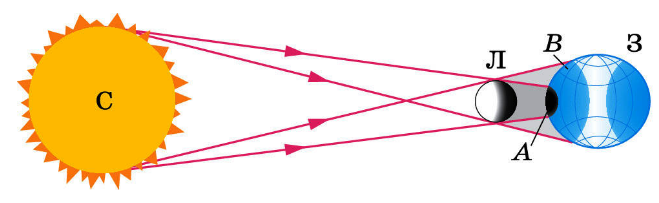 Сравнительная таблица некоторых параметров планетВыберите два утверждения, которые соответствуют характеристикам планет:1) Большая средняя плотность Меркурия свидетельствует о том, что на этой планете отсутствует вода.2) В течение венерианского года планета не успевает совершить полный оборот вокруг своей оси.3) Масса Нептуна в 2 раза больше массы Сатурна.4) Первая космическая скорость вблизи Сатурна составляет примерно 25,1 км/с.5) Ускорение свободного падения на Юпитере составляет 59,54 м/с2.После захода Солнца на западе видна комета. Как относительно горизонта направлен её хвост?На рисунке представлена диаграмма Герцшпрунга – Рассела.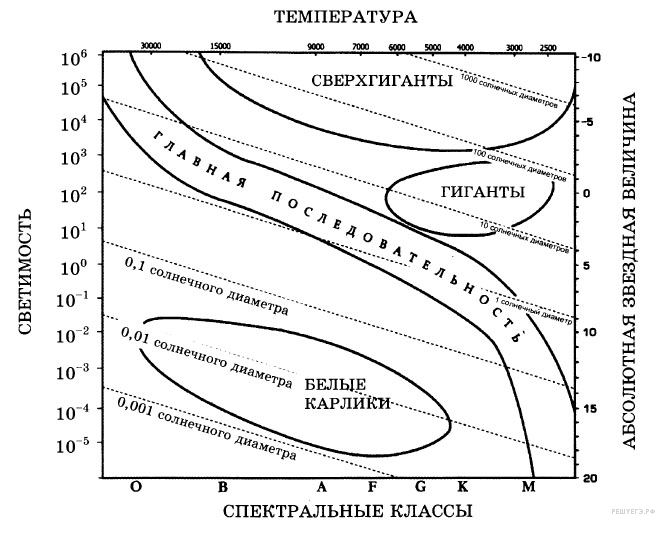  Звёзды, являющиеся  источниками  периодических  импульсов  радиоизлучения называются…А) квазары. Б) пульсары. В) чёрные дыры. 
А) Полное солнечное затмениеБ) Полное лунное затмениеВ) Частное солнечное затмениеГ) Частное лунное затмениеНазвание планетыДиаметр в районе экватора, кмПериод обращения вокруг СолнцаПериод обращения вокруг осиВторая космическая скорость, км/сСредняя плотность г/см3Меркурий4 87887,97 суток58,6 суток4,255,43Венера12 104224,7 суток243 суток 3 часа 50 минут10,365,25Земля12 756365,3 суток23 часа 56 минут11,185,52Марс6 794687 суток24 часа 37 минут5,023,93Юпитер142 80011 лет 314 суток9 часов 55,5 минут59,541,33Сатурн119 90029 лет 168 суток10 часов 40 минут35,490,17Уран51 10883 года 273 суток17 часов 14 минут21,291,24Нептун49 493164 года 292 суток17 часов 15 минут23,711,67Выберите два утверждения о звездах, которые соответствуют диаграмме.Температура звезд спектрального класса G в 2 раза выше температуры звезд спектрального класса А.Звезда Бетельгейзе относится к сверхгигантам, поскольку ее радиус почти в 1 000 раз превышает радиус Солнца.Плотность белых карликов существенно меньше средней плотности гигантов.Звезда Антарес имеет температуру поверхности 3 300 К и относится к звездам спектрального класса А. «Жизненный цикл» звезды спектрального класса К главной последовательности более длительный, чем звезды спектрального класса В главной последовательности.